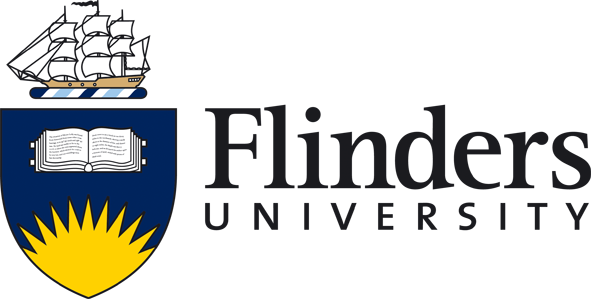 Matthew Flinders Theatre Event/Award/Presentation  -  Hirers Technical Requirements FormHirers must complete this form & return it to the Matthew Flinders Bookings Coordinator at least four weeks prior to the commencement of your Event Completed forms should be returned to:GPO  Adelaide SA 5001.Phone: 08 8201 2586Fax: 08 8201 2556Technical enquiries should be directed to Andrew Bailey, Theatre Manager.  He can be contacted at andrew.bailey@flinders.edu.au or on 0417 832 6461. COMPULSORY THEATRE VISITIt is the responsibility of the Hirer to contact the Theatre Manager and arrange a suitable time to visit the Theatre prior to your event for an OHS&W induction process.2. EVENT INFORMATION3. STAGING ITEMSPlease indicate if you require any of the following - additional charges may apply4. LIGHTING Please indicate which of the following you require5. DRESSING ROOMS 6. PHOTOGRAPHY/VIDEO 7. Foyer8 ADDITIONAL INFORMATIONMatthew Flinders Theatre – Conditions of HireHire PeriodThe hire period is contracted to commence from the time the Theatre is opened.  Additional time may be charged at a rate stated in the Standard hire charges schedule.Cleaning ChargesStandard Cleaning:For all after-hours and weekend bookings there will be an extra cleaning charge of $94.00 plus GST.Extra Cleaning:Excessive litter or stage debris left by hirers will incur a clean up charge.  Any spillage or litter left in the foyer will also incur a cleaning charge.BookingsWe do not reserve bookings automatically from one year to the next.  All bookings are therefore taken on a “first come, first served” basis.Bump In/OutIf a technician is required to assist to bump in or out (including loading and unloading of scenery and equipment) a minimum four hour call charge will apply. All scenery and properties are to be removed from the theatre at the conclusion of the final performance unless prior arrangements have been made.  (Note.   Additional costs will apply if the bump out is not completed at the conclusion of the final performance).RefreshmentsRefreshments only are permitted to be served in the foyer.  Other foods,eg. Hot snacks, sandwiches and cakes are not permitted unless prior arrangements have been made with management. A Liquor Licence is required if alcohol is to be sold and a copy of that licence must be returned with this document. Note also that access to power is limited in the foyer area.  Food and drink are absolutely prohibited in the auditorium and stage area.  Use of own equipmentThe hirer cannot use their own equipment or appliances (eg. Heaters, circular saws etc) without the prior approval of the Theatre Duty Technician.  All electrical equipment must be tested and tagged in accordance with Australian Standard AS/3760.  Users will follow all reasonable directions from University staff.Technical FacilitiesTheatre equipment is not to be operated without the approval and supervision of the Theatre Duty Technician.Fire SafetyAll aisles in the auditorium are Fire Exits and must be kept completely clear at all times.ParkingIt is the responsibility of the hirer to advise their patrons and staff of parking provisions at the Theatre.  Charges apply at all car parks between the hours of Monday to Friday .  Any person parking in reserved or restricted areas will be liable to incur a fine.  The theatre is unable to reserve car parks or supply parking permits for hirers.  A map of the campus showing parking areas can be viewed at http://mtu.flinders.edu.au/map/index.cfmDisabled AccessPlease note that disabled access to the Matthew Flinders Theatre is very limited.DepositA deposit of $200.00 is payable upon signing of hire contract and is necessary to confirm booking.  Deposit is refundable in full if a cancellation is made no less than thirty days prior to commencement of booking.  Any technical or other expenses incurred will be deducted from the deposit.I hereby agree to abide by the conditions of hire above.Signed………………………………………………………………………..Date…………………………………….EVENT NAMECONTACT PERSONDATE OF EVENTSTART TIMEFINISH TIMEDURATION OF EVENTESTIMATED AUDIENCE NUMBER(Maximum seating capacity is 426) FINISH TIMEDURATION OF EVENTESTIMATED AUDIENCE NUMBER(Maximum seating capacity is 426) FINISH TIMEDURATION OF EVENTESTIMATED AUDIENCE NUMBER(Maximum seating capacity is 426) Type of Event Eg: variety concert / corporate presentation / recital / dance concert/ lecture / awards or prize presentationStage PlansPlease attach a stage plan with a legend showing positions of all scenery/props/chairs/lecterns/banners/screens etc.If you have a particularly busy production or concert use a separate plan with a legend for each major actStage plan attachedYes / NoITEMYES / NODetails:Is the house curtain to be usedLectern with microphoneAdditional Audio requiredHandheld radio microphonesLapel MicrophonesEar clip radio microphones CD PlayerCassetteFrom ipodAdditional costs will apply(these are better than lapel microphones)Projection Screen Require – please specifyOn stage  or  rear of auditoriumDVD requiredComputer input requiredComputer on lecternComputer at rear of auditoriumAudio required from computerIs internet requiredHirer to provide computer with VGA outputMac users please bring adaptorsBanners - Hirer to provideFree standing banners Hanging on stage Hanging in auditorium If University event - contact MACO to hire Additional set-up time will be requiredAdditional set-up time will be requiredAdditional set-up time will be requiredRostrum required on stageAdditional set-up time will be requiredChairs required on stageIf Yes, how manyTables required on stage Table cloths required – Hirer to provideIf Yes, how manyIf University event - contact MACO to hire Plants required on stage – Hirer to providePlease specify delivery date and time:Please specify collection date and timeAdditional set-up time will be requiredDate:                  Time:Date:……………TimePiano required on stageAdditional set-up time will be requiredStage lighting stays static.Auditorium lights can be raised/lowered as requiredStage lighting changes.Lighting operator maybe required at extra costMale dressing room requiredYes or NoFemale dressing room requiredYes or NoWill the event be photographedYes or NoWill the event be video recordedYes or NoITEMYES / NODetails:Chairs required in foyerYes/NoIf Yes, how manyTables required in foyer Table cloths required – Hirer to provideIf Yes, how manyAdditional set-up time will be requiredIf University event - contact MACO to hire There is limited power available in the foyer will additional power be requiredAdditional set-up time will be requiredIs food to be served in foyerIs alcohol to be served in foyerPlease note that an alcohol permit must be obtained and displayed – Hirer to arrangeAre there any other details that involve technical aspects of your Event? (No information is too trivial)?Form Completed by:Name:Position:Date:Signature: